Miss Virginia Association of Fairs Scholarship Pageant2024 CONTESTANT CHECKLIST**Please complete and submit as the first page of your application package**NAME:						TITLE:							Miss Virginia Association of Fairs Scholarship PageantATTACHMENT A – PAGEANT AND CONTESTANT INFORMATIONContestant Name: 							  T-Shirt Size: 				 Birthdate (MM/DD/YY): ________________				Age on Day of Local Pageant: 			Dietary Restrictions: 												 Address: 													City: 				  	State: 		   		Zip: 					Contact Phones - Home:   							Cell:   					        Email: 														Executive Director: 												Address:														City: 					State: 				Zip: 					Phone:  	 				Email: 									Chaperone: 													Address: 													City:  				  	State:  				Zip:					Phone:   					Email: 									Parent/Guardian InformationMother: 								City/State: __________________________Father: 								 	City/State: __________________________Best contact information for parent/guardian:Phone:   					Email:									MISS VIRGINIA ASSOCIATION OF FAIRS SCHOLARSHIP PAGEANTATTACHMENT B – 2024 MISS VAF PAGEANT APPLICATIONYour application must be TYPED. Please complete all fields in 12-point Times New Roman font. Do not use bold. YOU MAY ADJUST THE SIZE OF EACH CATEGORY. ALL RESPONSES MUST BE LIMITED TO ONE (1) PAGE FRONT ONLY.NAME:	TITLE:HOMETOWN:							EDUCATIONHIGH SCHOOL:								YEAR:COLLEGE:									YEAR:DEGREE:SCHOLASTIC AND CAREER AMBITIONS:HONORS:LEADERSHIP ROLES:ACCOMPLISHMENTS:INTERESTING FACTS:PLATFORM TITLE:________________________________________________________________________(Please describe in a few sentences your platform and explain why it is important, both to you and to society.)Miss Virginia Association of Fairs Scholarship PageantATTACHMENT C - CONTESTANT AGREEMENTThis is to certify that ___________________________________ (contestant’s name), representative of The ________________________________________ Fair/Festival, will compete in the State finals at the Williamsburg Lodge in Williamsburg, Virginia, during the Virginia Association of Fairs Conference on January 5-7, 2024.She has been selected in accordance with all the rules and regulations of the local pageant she represents. In addition, all rules and regulations pertaining to the state competition have been reviewed with the contestant, and she has complete understanding of said rules and regulations and agrees to all rules and regulations to represent the local fair/festival stated above.The signatures below and all the information provided for this competition are truthful and correct and are not a forgery. We, the undersigned, realize that the breaching of this contract will forfeit all awards, and the contestant shall return all awards presented (including scholarship monies) as property of the Virginia Association of Fairs. We release The Virginia Association of Fairs, the pageant, and its representatives harmless of all actions or hardships._________________________________	____________________	________________________Fair Manager or President’s Name		Title				Phone Number_________________________________	_______________________________________________ Fair Manager or President’s Signature	Email Address_________________________________	________________________________________________Pageant Director’s Name			Phone Number_________________________________	________________________________________________Pageant Director’s Signature			Email Address_________________________________	________________________________________________Contestant’s Name				Phone Number_________________________________	________________________________________________Contestant’s Signature			Email Address_________________________________	________________________________________________Parent’s Name 				Phone Number
(if contestant is under 18 y/o)		_________________________________	________________________________________________Parent’s Signature				Email Address Miss Virginia Association of Fairs Scholarship PageantATTACHMENT D – MISS VAF CONTACT**The purpose of this document is to outline the duties and responsibilities of Miss Virginia Association of Fairs. All contestants shall read carefully and sign and return the LAST page only. Please keep the contract for your reference.Duties and Responsibilities of Miss VAFThe primary duties and responsibilities of Miss VAF are to represent the VAF, your local fair/festival, our state, your local community, and yourself to the best of your abilities. Areas of consideration are: honorable conduct as Miss VAF, relationship building, personal appearances, and advocacy for your personal platform.1.  Honorable Conduct as Miss VAFMiss VAF shall represent and demonstrate the highest level of intelligence, integrity, respect, and honesty. She will serve as an ambassador and public relations representative of the VAF. She will serve as a role model to young people.Positive AttitudeMiss VAF is expected maintain a positive demeanor and to set an example of sportsmanship. Healthy LifestyleMiss VAF shall maintain a healthy lifestyle. As a role model, it is important to demonstrate healthy eating habits, personal hygiene, and positive choices.WardrobeMiss VAF shall dress appropriately for all occasions, as photographs may be taken at any time and place. Miss VAF always represents the VAF, and her appearance reflects the organization. It is the responsibility of Miss VAF to provide her appearance wardrobe and related items to support appearances and titleholder responsibilities. Prestige of the Miss VAF TitleThe title of “Miss Virginia Association of Fairs” is very prestigious as it represents Virginia’s proud tradition of community fairs and festivals and it is longstanding, dating back to 1953. Therefore, Miss VAF shall hold only this title for a term of one year and shall refrain from competing in similar competitions and pageants during the same term.Consumption of Alcohol and Tobacco ProductsAlcohol ConsumptionThe consumption of alcoholic beverages by a Miss VAF who is not of legal drinking age is strictly prohibited. Miss VAF is not permitted to consume alcoholic beverages when she is serving as a representative of the VAF. Miss VAF is strongly encouraged to use discretion when consuming alcohol in a social setting.Usage of Tobacco ProductsThe usage of tobacco products by Miss VAF is strongly discouraged. Illegal SubstancesUnder no circumstances shall Miss VAF be involved in the consumption or selling of or be in the presence of illegal substances. PhotographyMiss VAF shall never be photographed with alcoholic beverages or tobacco products, used personally or by others in the photograph.Social Networking WebsitesMiss VAF is strongly encouraged to present a positive image on social media on both “public” and “private” accounts. Miss VAF is encouraged to create a Miss VAF 2024 pageant account in which pictures of appearances can be posted and her positive work and duties can be displayed.Media AppearancesAll media requests shall be approved by the Miss VAF Director.  Relationship BuildingRelationships with the Virginia Association of FairsThe VAF is comprised of volunteers who give their time, talents, and financial contributions to the betterment of communities across the Commonwealth of Virginia. Miss VAF shall strive to maintain positive relationships with volunteers. Relationship with the Miss VAF DirectorMiss VAF’s primary point of contact is the Director of the Miss VAF Pageant. Miss VAF shall maintain regular contact with the VAF Director. Miss VAF may schedule her own appearances. Please extend the courtesy of communication to the Miss VAF Director. Relationships with Local FairsMiss VAF shall maintain a cooperative, cordial disposition when appearing at local fairs. Often, local volunteers are called upon to escort Miss VAF during her visits. Miss VAF is expected to be hospitable, respectful of others, and respectable always. Miss VAF is expected to honor all requests from local fairs.3.  Guidelines for Personal AppearancesThis section discusses the procedures used for booking appearances, preparing for appearances, compensation, and parameters for lodging, travel, and traveling companions. Booking AppearancesProcedureAppearances of Miss VAF are arranged and handled by Miss VAF or the Miss VAF Director. Miss VAF may schedule her own appearances, but she shall notify the Miss VAF Director by e-mail of her schedule.Preparation for AppearancesMiss VAF shall be responsible for doing the necessary preparation for each appearance.Traveling to AppearancesIt is the responsibility of Miss VAF to ensure that she can arrive at or before the designated arrival time using directional tools such as:  written directions, online mapping sites, Google Maps, or a GPS electronic device. Total reliance on a GPS is not recommended.Canceling AppearancesMiss VAF shall not request to cancel or postpone an appearance unless she is too ill to drive or speak or there is a death in the immediate family that requires her to travel to loved ones. Miss VAF shall contact the appearance point of contact as well as the Miss VAF Director immediately to discuss her request. ExpensesThe Miss VAF Director will make every attempt to secure some level of compensation for appearances. Miss VAF shall be responsible for all personal expenses including, but not limited to: gasoline, postage, household bills, and food, unless provided by the event sponsor. Lodging and Travel During AppearancesMale AccompanimentMale friends are not permitted to travel with Miss VAF during her reign, to stay overnight in her room, or to accompany her at any appearances, unless specifically approved by the Miss VAF Director.Parental AccompanimentParents and/or designated guardians are permitted to travel with Miss VAF in an official capacity during her year of service. Miss VAF will not have a dedicated chaperone.Overnight LodgingFor appearances requiring overnight accommodations, Miss VAF shall stay overnight in lodging approved by the Miss VAF Director.Transportation and InsuranceThe VAF will not provide a vehicle to Miss VAF during her reign. Miss VAF is advised to carry a personal automobile insurance policy covering her vehicle. The VAF will not reimburse Miss VAF for this expense.Driver’s LicenseMiss VAF shall maintain a valid Driver’s License. All fines and fees incurred because of irresponsible driving practices are the sole responsibility of Miss VAF.Medical InsuranceFor her safety, Miss VAF is advised to carry medical insurance coverage. The VAF will not reimburse Miss VAF for this expense.4. Advocacy for Personal PlatformMiss VAF is expected to advocate for her personal platform and other worthwhile causes and encourage others to do the same. Miss VAF must volunteer a minimum of 50 hours serving others. Upon signing the state contract, Miss Virginia Association of Fairs must observe all rules and policies contained within this document until her release after the state competition next year. Any infraction of the above rules and policies will be evaluated and appropriately addressed.PLEASE RETAIN THIS CONTRACT FOR YOUR REFERENCE AND RETURN THE NEXT PAGE ONLY. DO NOT RETURN THE ENTIRE CONTRACT.******Please return this page ONLY with your Contestant Application Package.******Upon signing of the state contract, Miss Virginia Association of Fairs must observe all rules and policies contained within this document until her release after the state competition next year. Any infraction of the above rules and policies will be evaluated and appropriately addressed._________________________________				___________________________________Name of Contestant							Title_________________________________				__________________Signature of Contestant							Date_________________________________				__________________(Parent/Guardian if under 18)						DateAddress:	_________________________________		_________________________________Home Phone:	_________________________________Cell Phone:	_________________________________E-mail Address:	_________________________________The Jensen Hoover Impact Award“HOW DO YOU WANT TO BE REMEMBERED?”This question was asked of all the contestants vying for the title of Miss Virginia 2016 in the weeks leading up to the state pageant. Jensen Hoover, our Miss Virginia Association of Fairs and pageant representative, answered “Always smiling and laughing”. Six years later, as I sat among hundreds of people celebrating the life of this beautiful, talented, intelligent young woman taken from us too soon, the answer to this question became clear. It was the impact Jensen made on so many family members, friends, colleagues, and even people she didn’t know. From athletics, to academics, to pageantry, to her fair participation, to her life’s work, to her dedication and love for her family and friends, Jensen touched and changed so many lives – all the while with her beautiful smile and contagious laugh.At the Miss Virginia Association of Fairs Pageant, Jensen’s legacy will continue to impact young women through the Jensen Hoover Impact Award. Annually, one contestant will be awarded a $500 scholarship and a special award. Contestants are invited to submit a one-page essay, poem, drawing, or another creative mode answering the question, “How do you want to be remembered?”. Three finalists will be selected and interviewed by a separate panel of judges during pageant weekend. Applicants will be evaluated on the impact they have made in their communities – school, church, volunteer activities, job, family, and other avenues, AND the impact they strive to make in the future. In addition, contestants are asked to submit two letters from individuals who can provide additional insight on your contributions. Applications and recommendations (in sealed envelopes) shall be submitted with the application package.Donations to our new scholarship are appreciated. Please send donations with your application package. Please include the attached form indicating how you or your pageant would like to be listed in our program book. All donations will be acknowledged. Please direct questions to me at missvafqueens@gmail.com. Please join me in honoring Jensen and helping our contestants to make an impact on those around them.Wendi GruningerDirector, Miss Virginia Association of Fairs PageantJensen Hoover Impact AwardAPPLICATIONNAME ____________________________________	TITLE ______________________**Please use the space below to answer the following question:HOW DO YOU WANT TO BE REMEMBERED?Jensen Hoover Impact AwardDONATION FORMName __________________________________________________________Pageant (if applicable) _____________________________________________Contact Phone ______________________________Amount ______________________Check ________	Cash ________(Please make checks payable to: Virginia Association of Fairs and note “Impact Award” in the memo line)All donors will be listed in the program book. Please indicate how you, your pageant, or organization wish to be listed:________________________________________________________________Thank you for your continued support and prayers for the Hoover, Foltz, and Perry families.We will continue to celebrate Jensen through the Impact scholarship initiative for years to come.REQUIRED ITEMS – DUE NOVEMBER 1, 2023COMPLETE1ATTACHMENT A – Pageant and Contestant Information (US Mail)2ATTACHMENT B – FOUR (4) Copies of the Contestant (US Mail, do not staple) 3ATTACHMENT C – Contestant Agreement (US Mail)4ATTACHMENT D – Miss VAF Contract Signature Page (US Mail)5Copy of Birth Certificate (Do Not Send Original Copy) (US Mail)6High Resolution Headshot (.jpg format) – Email7Photo Release from Photographer(s) for Headshot and Ad Page Photos (US Mail or Email)8$325 Entry Fee (made payable to Virginia Association of Fairs) (US Mail)**ALL fees may be combined in one check if paid by same source9Payment for Ads (made payable to Virginia Association of Fairs) (US Mail)10Payment for Evolution Printing services (optional – made payable to Virginia Association of Fairs) (US Mail)11Jensen Hoover Impact Award (optional) (US Mail)ApplicationTwo (2) recommendation letters (in sealed envelopes)12Jensen Hoover Impact Award – Donation and Form (optional) (US Mail)AD PAGES - DUE NOVEMBER 6, 2023 (EMAIL)AD PAGES - DUE NOVEMBER 6, 2023 (EMAIL)AD PAGES - DUE NOVEMBER 6, 2023 (EMAIL)13Minimum of ONE (1) Full Page. Please list ad pages:  SPONSOR				SIZE			AMOUNT1.2.3.4.5.6.7.8.9.10.Please add additional pages, if necessarySUMMARYSUMMARYTOTALSESTIMATE NUMBER OF PROGRAM BOOKS YOUR PAGEANT (VOLUNTEERS AND FAMILY) WILL PURCHASEESTIMATE NUMBER OF PROGRAM BOOKS YOUR PAGEANT (VOLUNTEERS AND FAMILY) WILL PURCHASENUMBER OF ADS (ALL SIZES)NUMBER OF ADS (ALL SIZES)NUMBER OF PAGES (ADD ALL ADP PAGES TOGETHER TO DETERMINE NUMBER OF FULL PAGES)NUMBER OF PAGES (ADD ALL ADP PAGES TOGETHER TO DETERMINE NUMBER OF FULL PAGES)NUMBER OF ADS EVO IS CREATINGNUMBER OF ADS EVO IS CREATINGAMOUNT COLLECTED FOR AD PAGESAMOUNT COLLECTED FOR AD PAGESAMOUNT COLLECTED FOR EVOAMOUNT COLLECTED FOR EVOGRAND TOTAL SUBMITTED ($325 + Ad Page Fees + EVO Fees)GRAND TOTAL SUBMITTED ($325 + Ad Page Fees + EVO Fees)Pageant Title:Total Scholarship Amount Awarded:Number of Contestants in Miss Division:Date of Pageant:I've heard it saidThat people come into our lives for a reasonBringing something we must learnAnd we are ledTo those who help us most to growIf we let themAnd we help them in returnWell, I don't know if I believe that's trueBut I know I'm who I am todayBecause I knew you:Like a comet pulled from orbitAs it passes a sunLike a stream that meets a boulderHalfway through the woodWho can say if I've been changed for the better?But because I knew youI have been changed for good	~ From “For Good” from the Broadway hit Wicked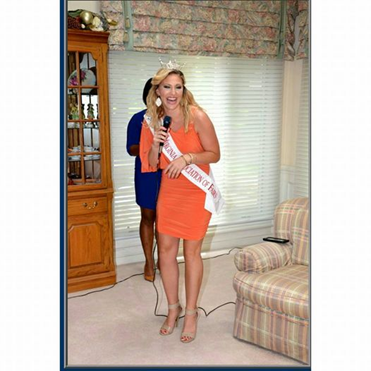 